Association Arlancoise de tir  vous invite à son 5ème challenge,                                                                                                                       les  mercredi 6, vendredi 8,     samedi 9,                                     mercredi 13, vendredi 15, samedi 16, dimanche 17 octobre 2021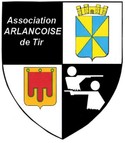 C’est une nouvelle année sportive qui s’annonce.8 PostesLe challenge est ouvert à toutes et à tous.PF,  PG,  BF,  BG, 					sur 300 points,		 6,00 €MF,  MG, D3 						sur 400 points, 		 8,00 €CF, CG, JF, JG, D1, D2, S1, S2, S3, 		sur 600 points, 	          10, 00 €Chèques à l’ordre de :   A.A.TMerci aux poussins et benjamins  d’amener vos  potences.Le palmarès dimanche 17 à 16h00. Une récompense aux 3 premiers de chaque catégorie.Le stand se trouve à : Loumas 63220 Arlanc  N 45°24.824’   E 003°43.327’Port du masque obligatoire.Mercredi 6 octobre 2021 	Vendredi 8 octobre 2021	Samedi 9 octobre 2021Dimanche 11 octobre 2021Mercredi 13 octobre 2021Vendredi 15 octobre 2021Samedi 16 octobre 2021Dimanche 17 octobre 2021Merci d’envoyer vos inscriptions à :                                                                                                                       Alain VITTAUT                                                                                                                                                           Le Vernet de Pommeyrol                                                                                                                                      1038 route de Saint Amant                                                                                                                                      63600 Ambert	                                                                                                                                      Tél : 06 87 92 19 55                                                                                                                       Email : agnes.dewolf.63@gmail.comS1- 14h00S2- 16h15S3- 14h00S4- 16h15S5- 9h00S6- 11h15S7- 13h30S8- 15h45S9- 18h00S10- 9h00S11- 11h15S12- 13h30S13- 15h45S14- 14h00S15- 16h15S16- 14h00S17- 16h15S18- 9h00S19-11h15S20- 13h30S21- 15h45S22- 18h00S23- 9h00S24- 11h15S25- 13h30